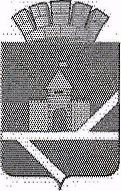                              Российская Федерация                                                   Свердловская областьАДМИНИСТРАЦИЯ  ПЫШМИНСКОГО ГОРОДСКОГО ОКРУГАПОСТАНОВЛЕНИЕот 24.07.2018                        	                                                                                     № 464пгт. ПышмаО порядке предоставления  субсидий  из бюджета Пышминского городского округа на оказание  финансовой поддержки социально ориентированным некоммерческим организациям Пышминского городского округаВ соответствии с  пунктом 2 статьи 78.1 Бюджетного кодекса Российской Федерации, Федеральным законом от 12.01.1996 № 7-ФЗ «О некоммерческих организациях», Федеральным законом от 05.04.2010 № 40-ФЗ «О внесении изменений в отдельные законодательные акты Российской Федерации по вопросу поддержки социально ориентированных некоммерческих организаций», Постановлением Правительства Российской Федерации от 07.05.2017 № 541 «Об общих требованиях к нормативным правовым актам, муниципальным правовым актам, регулирующим предоставление субсидий некоммерческим организациям, не являющимся государственными (муниципальным) учреждениями», Уставом Пышминского городского округа П о с т а н о в л я ю:1. Утвердить Порядок предоставления субсидий из бюджета Пышминского городского округа на оказание финансовой поддержки социально ориентированным некоммерческим организациям Пышминского городского округа (приложение № 1).2. Утвердить состав комиссии по отбору социально ориентированных некоммерческих организаций, претендующих на получение субсидий из бюджета Пышминского городского округа (приложение № 2).3. Опубликовать настоящее постановление в газете «Пышминские вести»  и разместить на официальном сайте Пышминского  городского округа в сети Интернет.4. Контроль исполнения настоящего постановления возложить на заместителя главы администрации Пышминского городского округа по организации управления Кузеванову А.В.И.о. главы  Пышминского городского округа                                        А.А. ОбоскаловПриложение № 1к постановлению администрацииПышминского городского округаот 24.07.2018 № 464Порядок предоставления субсидий из бюджета Пышминского городского округа на оказание финансовой поддержки социально ориентированным некоммерческим организациям Пышминского городского округа1. ОБЩИЕ ПОЛОЖЕНИЯ1. Настоящий Порядок предоставления субсидий из бюджета Пышминского городского округа на оказание финансовой поддержки социально ориентированным некоммерческим организациям Пышминского городского округа (далее - Порядок) определяет цель, условия и механизм предоставления субсидий, выделяемых из бюджета Пышминского городского округа (далее - субсидии).2. Субсидии являются одной из форм поддержки администрацией Пышминского городского округа социально ориентированных некоммерческих организаций Пышминского  городского округа (далее - некоммерческие организации).3. Субсидии предоставляются в целях привлечения некоммерческих организаций к решению социальных проблем Пышминского  городского округа и поддержки их деятельности в этой сфере на основе развития общественной инициативы граждан в решении вопросов местного значения.4. Финансовая поддержка в виде субсидий из бюджета Пышминского городского округа предоставляется некоммерческим организациям на безвозвратной основе для реализации социально значимых проектов (планов социально-значимых  мероприятий) на территории Пышминского  городского округа по итогам конкурсного отбора.5. Главным распорядителем средств местного бюджета является администрация Пышминского городского округа.6. Субсидии предоставляются некоммерческим организациям в пределах средств, предусмотренных в бюджете Пышминского  городского округа на соответствующий финансовый год и плановый период, и лимитов бюджетных обязательств, утвержденных в установленном порядке на предоставление субсидий.7. За счет субсидии могут финансироваться закупки оборудования, товаров, работ, услуг; затраты на подготовку, переподготовку и повышение квалификации работников и добровольцев социально ориентированных некоммерческих организаций, а также другие расходы, связанные с функционированием и развитием организации.2. ТРЕБОВАНИЯ, ПРЕДЪЯВЛЯЕМЫЕ К ПОЛУЧАТЕЛЯМ СУБСИДИЙ2.1. Субсидии предоставляются некоммерческим организациям при соблюдении следующих условий:наличие государственной регистрации в качестве юридического лица;осуществление деятельности на территории Пышминского городского округа не менее одного календарного года;отсутствие задолженности по налогам, сборам и иным обязательным платежам в бюджеты бюджетной системы Российской Федерации, срок исполнения по которым наступил в соответствии с законодательством Российской Федерации;отсутствие просроченной задолженности по возврату в соответствующий бюджет бюджетной системы Российской Федерации субсидий и иная просроченная задолженность перед соответствующим бюджетом бюджетной системы Российской Федерации;получатели субсидий не находятся в процессе реорганизации, ликвидации, не имеют ограничения на осуществление хозяйственной деятельности;получатели субсидий не являются иностранными юридическими лицами, а также российскими юридическими лицами, в уставном (складочном) капитале которых доля участия иностранных юридических лиц, местом регистрации которых является государство или территория, включенные Министерством финансов Российской Федерации перечень государств и территорий, предоставляющих льготный налоговый режим налогообложения и (или) не предусматривающих раскрытия и предоставления информации при проведении финансовых операций (офшорные зоны) в отношении таких юридических лиц, в совокупности превышает 50 процентов.2.2. Субсидии предоставляются социально ориентированным некоммерческим организациям при условии осуществления ими в соответствии с учредительными документами следующих видов деятельности:1) социальное обслуживание, социальная поддержка и защита граждан;2) подготовка населения к преодолению последствий стихийных бедствий, экологических, техногенных или иных катастроф, к предотвращению несчастных случаев;3) оказание помощи пострадавшим в результате стихийных бедствий, экологических, техногенных или иных катастроф, социальных, национальных, религиозных конфликтов, беженцам и вынужденным переселенцам;4) охрана окружающей среды и защита животных;5) охрана и в соответствии с установленными требованиями содержание объектов (в том числе зданий, сооружений) и территорий, имеющих историческое, культовое, культурное или природоохранное значение, и мест захоронений;6) оказание юридической помощи на безвозмездной или на льготной основе гражданам и некоммерческим организациям и правовое просвещение населения, деятельность по защите прав и свобод человека и гражданина;7) профилактика социально опасных форм поведения граждан;8) благотворительная деятельность, а также деятельность в области содействия благотворительности и добровольчества;9) деятельность в области образования, просвещения, науки, культуры, искусства, здравоохранения, профилактики и охраны здоровья граждан, пропаганды здорового образа жизни, улучшения морально-психологического состояния граждан, физической культуры и спорта и содействие указанной деятельности, а также содействие духовному развитию личности;10) формирование в обществе нетерпимости к коррупционному поведению;11) развитие межнационального сотрудничества, сохранение и защита самобытности, культуры, языков и традиций народов Российской Федерации;12) деятельность в сфере патриотического, в том числе военно-патриотического, воспитания граждан Российской Федерации;13) проведение поисковой работы, направленной на выявление неизвестных воинских захоронений и непогребенных останков защитников Отечества, установление имен погибших и пропавших без вести при защите Отечества;14) социальная и культурная адаптация и интеграция мигрантов;15) мероприятия по медицинской реабилитации и социальной реабилитации, социальной и трудовой реинтеграции лиц, осуществляющих незаконное потребление наркотических средств или психотропных веществ;16) содействие повышению мобильности трудовых ресурсов;17) увековечение памяти жертв политических репрессий;другие виды деятельности, направленные на решение социальных проблем, развитие гражданского общества в Российской Федерации.3. УЧАСТНИКИ КОНКУРСА3.1. Участниками конкурса могут быть некоммерческие организации, зарегистрированные в установленном федеральным законом порядке и осуществляющие деятельность на территории Пышминского  городского округа в соответствии со своими учредительными документами.3.2. Участниками конкурса не могут быть:физические лица;коммерческие организации;государственные корпорации;государственные компании;политические партии;государственные учреждения;муниципальные учреждения;общественные объединения, не являющиеся юридическими лицами;специализированные организации.3.3. Одна социально ориентированная некоммерческая организация может подать только одну заявку на получение субсидии из местного бюджета.4. УСЛОВИЯ ПРЕДОСТАВЛЕНИЯ СУБСИДИЙ4.1. Субсидии из бюджета Пышминского городского округа, связанные с реализацией социально значимых проектов (планов социально-значимых мероприятий) на территории Пышминского городского округа, предоставляются некоммерческим организациям на основании представленных документов по результатам конкурсного отбора.4.2. Для получения субсидий на финансовое обеспечение затрат, связанных с проведением социально значимых проектов (планов социально-значимых мероприятий) на территории Пышминского городского округа, предоставляются  следующие документы:заявление на получение субсидии по форме согласно приложению № 1 к настоящему Порядку;копия учредительных документов некоммерческой организации;справка из кредитной организации о наличии расчетного счета;благодарственные письма, положительные отзывы о деятельности некоммерческой организации (при их наличии);публикации в средствах массовой информации о деятельности некоммерческой организации, направленной на решение социально-значимых проблем (за год, в котором подается заявка на  предоставление субсидии);описание социально значимого проекта  или плана социально-значимых мероприятий по форме согласно приложению № 2 к Порядку;копия свидетельства о постановке на учет в налоговом органе;копия выписки из Единого государственного реестра юридических лиц;справка об отсутствии неисполненной обязанности по уплате налогов, сборов, страховых взносов, пеней, штрафов, процентов, подлежащих уплате в соответствии с законодательством Российской Федерации.Указанные документы некоммерческие организации предоставляют по описи в комитет по экономике и инвестиционной политике  администрации Пышминского городского округа (далее - Комитет).4.3. Копии документов, указанные в пункте 4.2 настоящего Порядка, должны быть заверены подписью руководителя и печатью некоммерческой организации.4.4. Максимальный размер запрашиваемой социально ориентированной некоммерческой организацией субсидии - не более 100 тысяч рублей.5. ПОРЯДОК ПРЕДОСТАВЛЕНИЯ И РАССМОТРЕНИЯ ЗАЯВЛЕНИЙНА ПОЛУЧЕНИЕ ФИНАНСОВОЙ ПОДДЕРЖКИ В ФОРМЕ СУБСИДИЙ5.1. Представление документов в Комитет осуществляется до 25 декабря календарного года, предшествующего году, в котором планируется выделение субсидии. Заявка на участие в конкурсе, поступившая в Комитет после окончания срока приема заявок (в том числе по почте), не регистрируется и к участию в конкурсе не допускается.5.2. Отбор некоммерческих организаций, которым будут предоставляться субсидии из местного бюджета, осуществляется комиссией, состав которой утверждается постановлением администрации Пышминского городского округа (далее - Комиссия). В состав Комиссии входят представители администрации Пышминского  городского округа, депутаты Думы Пышминского  городского округа,  представители структур гражданского общества Пышминского городского округа.5.3. Комитет осуществляет прием документов, поступающих от некоммерческих организаций и предусмотренных пунктом 4.2 настоящего Порядка, в течение одного рабочего дня регистрирует заявление, в течение 7 дней проверяет комплектность, а также правильность оформления и полноту содержащихся в документах сведений.При наличии замечаний к заявлению и (или) документам Комитет в течение трех дней со дня окончания проверки комплектности и правильности оформления возвращает их некоммерческой организации с указанием причин возврата.При отсутствии замечаний к заявлению и документам или повторном предоставлении документов после их доработки в течение пяти рабочих дней Комитет передает заявление и документы в Комиссию.5.4. Основания для отказа заявителю в предоставлении субсидии:несоответствие заявителя  требованиям, определенным разделом 2 настоящего Порядка, или непредставление (предоставление в неполном объеме) указанных в п. 4.2 настоящего Порядка документов.5.5. Рассмотрение заявлений проводится Комиссией до 01 февраля календарного года, в котором планируется выделение субсидии.5.6. Решение Комиссии принимается на основании совокупного анализа предоставляемых некоммерческими организациями документов простым большинством голосов от числа присутствующих на заседании членов и оформляется протоколом заседания, в котором указываются:присутствующие на заседании члены комиссии;наименование некоммерческой организации, заявление которой рассмотрено;результаты голосования;принятое решение.Протокол подписывается председателем и секретарем Комиссии и передается в течение одного рабочего дня в Комитет вместе с предоставленными некоммерческими организациями документами.5.7. Поданные на участие в конкурсе проекты  (планы социально-значимых  мероприятий) рассматриваются с точки зрения следующих критериев оценки:1) наличие целевых показателей при реализации проекта (плана социально-значимых мероприятий) - 2  балла.2) доля софинансирования проекта (плана социально-значимых мероприятий) из других источников:до 20% - 1 балл;от 20 до 50% - 3 балла;свыше 50 % - 5 баллов.3) количество лиц, охватываемых  при реализации проекта:до 100 человек – 1 балл;от 100 до 200 человек – 2 балла;от 200 до 500 человек – 3 балла;свыше 500 человек – 5 баллов.4) наличие публикаций в средствах массовой информации о деятельности некоммерческой организации, направленной на решение социально-значимых проблем (за год, в котором подается заявка на  предоставление субсидии):от 1 до 5 публикаций (включительно) - 2 балла;от 6 до 10 публикаций (включительно) – 4 балла;свыше 10 публикаций – 5 баллов. 5) наличие благодарственных писем, положительных отзывов о деятельности некоммерческой организации:от 1 до 3 (включительно) – 3 балла;свыше 3 – 5 баллов.5.8. В процессе рассмотрения заявок на участие в конкурсе Комиссия вправе приглашать на свои заседания представителей участников конкурса, задавать им вопросы и запрашивать у них информацию (в том числе документы), необходимую для оценки заявок по критериям, установленным настоящим Положением.При возникновении в процессе рассмотрения заявок на участие в конкурсе вопросов, требующих специальных знаний в различных областях науки, техники, искусства, ремесла, Комиссия вправе приглашать на свои заседания специалистов для разъяснения таких вопросов.5.9. Решение о предоставлении субсидии либо об отказе в ее предоставлении принимается на основании протокола заседания Комиссии и оформляется постановлением администрации Пышминского  городского округа, подготовленным Комитетом.Комитет в пятидневный срок со дня издания постановления администрации Пышминского городского округа направляет некоммерческой организации письменное уведомление о принятом решении, с приложением копии постановления администрации Пышминского  городского округа.В случае принятия решения о предоставлении субсидии одновременно с уведомлением направляется проект Соглашения о предоставлении субсидий.5.10. В течение срока приема заявок на участие в конкурсе Комитет организует консультирование по вопросам подготовки заявок на участие в конкурсе.5.11. Заявка на участие в конкурсе может быть отозвана до окончания срока приема заявок путем направления в Комитет соответствующего обращения социально ориентированной некоммерческой организацией. Отозванные заявки не учитываются при определении количества заявок, представленных на участие в конкурсе.Внесение изменений в заявку на участие в конкурсе допускается только путем представления для включения в ее состав дополнительной информации (в том числе документов). После окончания срока приема заявок на участие в конкурсе дополнительная информация может быть представлена в состав заявки только по запросу Комиссии.5.12. Список заявителей, не допущенных к участию в конкурсе (за исключением заявителей, заявки которых поступили после окончания срока приема заявок), передается Комитетом  для утверждения в Комиссию.5.13. Итоги конкурса (список победителей конкурса с указанием размеров предоставляемых субсидий) размещаются на сайте Пышминского  городского округа в сети Интернет в срок не более пяти рабочих  дней со дня их утверждения.5.14. Администрация Пышминского  округа не возмещает заявителям, не допущенным к участию в конкурсе, участникам и победителям конкурса никаких расходов, связанных с подготовкой и подачей заявок на участие в конкурсе и участием в конкурсе.5.15. Уведомление о прекращении проведения конкурса в день принятия решения о прекращении конкурса  размещается на сайте Пышминского  городского округа в сети Интернет.5.16. В случае полного отсутствия заявок или в случае принятия решения о несоответствии всех поступивших заявок перечню документов, установленному в пункте настоящим Положением, конкурс признается несостоявшимся, о чем оформляется соответствующий протокол комиссии.5.17. Социально-ориентированные некоммерческие организации  вправе обжаловать решение  комиссии в судебном порядке.6. ПОРЯДОК ПРЕДОСТАВЛЕНИЯ СУБСИДИЙ6.1. Субсидии предоставляются некоммерческим организациям на основании Соглашения о предоставлении субсидии (далее - Соглашение), заключенного между администрацией Пышминского  городского округа как главным распорядителем бюджетных средств (далее - ГРБС) и некоммерческой организацией.6.2. Указанное Соглашение устанавливает цели, условия и порядок предоставления субсидии, случаи и порядок возврата субсидий, порядок контроля за использованием субсидий, а также согласие некоммерческой организации на осуществление ГРБС и Финансовым управлением администрации Пышминского  городского округа проверок соблюдения получателями субсидий условий, целей и порядка их предоставления.6.3. Перечисление средств субсидий производится по предварительной заявке некоммерческой организации на ее расчетные (лицевые) счета, указанные в Соглашении, в сроки, определенные получателем субсидии и предусмотренные в смете проекта, являющейся обязательным приложением к Соглашению.6.4. За достоверность документов, представленных для получения субсидии, и за нецелевое использование средств субсидии некоммерческие организации несут ответственность, предусмотренную законодательством Российской Федерации.6.5. Некоммерческие организации представляют ГРБС ежеквартальные отчеты о произведенных расходах субсидий. Финансовый отчет об использовании средств субсидии с приложением перечня мероприятий, проведенных за счет субсидии, предоставляется некоммерческой организацией в срок до 05 числа месяца, следующего за отчетным кварталом, по установленной Соглашением форме.Итоговый финансовый отчет об использовании средств субсидии за год предоставляется не позднее 20 декабря текущего года.7. ПОРЯДОК ВОЗВРАТА СУБСИДИЙ В СЛУЧАЕ НАРУШЕНИЯ УСЛОВИЙ,УСТАНОВЛЕННЫХ ПРИ ИХ ПРЕДОСТАВЛЕНИИ7.1. Некоммерческие организации осуществляют возврат субсидии ГРБС частично или в полном объеме в порядке, установленном соглашением, при:нецелевом использовании средств предоставленной субсидии;неисполнении или ненадлежащем исполнении условий Соглашения;фактическом осуществлении расходов в меньшем размере, чем утвержденный размер субсидии.7.2. ГРБС направляет письменное уведомление некоммерческой организации путем предоставления ей протокола Комиссии о выявленном нарушении с требованием возврата денежных средств, полученных в виде субсидий.7.3. В течение пяти календарных дней со дня получения письменного уведомления некоммерческая организация обязана возвратить размер субсидии, указанный в уведомлении, на лицевой счет ГРБС, открытый в Финансовом управлении администрации Пышминского  городского округа.В случае невозврата денежных средств в указанный срок администрация Пышминского городского округа вправе обратиться в суд с целью их принудительного взыскания в установленном законодательством Российской Федерации порядке.7.4. При возврате субсидии некоммерческой организацией ГРБС осуществляет возврат субсидий в бюджет Пышминского городского округа.7.5. Возврат неиспользованных средств субсидии производится до 25 декабря текущего года.8. КОНТРОЛЬ ЗА ИСПОЛЬЗОВАНИЕМ ПРЕДОСТАВЛЕННЫХ СУБСИДИЙПроверки соблюдения получателями субсидий условий, целей и порядка их предоставления осуществляются ГРБС и Финансовым управлением администрации Пышминского  городского округа ежеквартально на основании предоставленных Исполнителем документов, в том числе данных бухгалтерского учета и первичной документации.Приложение № 1к Порядкупредоставления субсидий из бюджетаПышминского городского округана оказание финансовой поддержкисоциально ориентированнымнекоммерческим организациямПышминского  городского округаЗаявление    Прошу  предоставить  субсидии из бюджета Пышминского  городского округана ______________________________________________________________________    1. Сведения о некоммерческой организации    Полное   наименование   организации  в  соответствии  с  учредительнымидокументами ____________________________________________________________________________________________________________________________________________________________________________________________________________________________________________________________________________________Ф.И.О. руководителя_____________________________________________________________________________________________________________________________________Идентификационный номер налогоплательщика (ИНН) ________________________Код причины постановки на учет (КПП) _____________________________________Дата государственной регистрации: «_____»______________________ года    2. Адрес субъекта    юридический:                         фактический:    3. Банковские реквизиты    р/с _____________________ в банке _____________________________________    к/с ____________________ БИК __________________________________________    4. Перечень прилагаемых к заявлению документов:____________________________________________________________________________________________________________________________________________________________________________________________________________________________________________________________________________________________________________________________________________________________________________________________________________________________________________________________________________________________________________________________________________________________________________________________________________________________________________________________________ С условиями предоставления субсидии ознакомлен и согласен.    Достоверность представленной информации гарантирую.    Приложение: на _______ л. в _______ экз.Руководитель организации___________________________ ________________Ф.И.О. подписьДатаМ.П.Приложение № 2к Порядкупредоставления субсидий из бюджетаПышминского  городского округана оказание финансовой поддержкисоциально ориентированнымнекоммерческим организациямПышминского  городского округаОПИСАНИЕСОЦИАЛЬНО ЗНАЧИМОГО ПРОЕКТА (ПЛАНА СОЦИАЛЬНО-ЗНАЧИМЫХ МЕРОПРИТИЙ) НЕКОММЕРЧЕСКОЙ ОРГАНИЗАЦИИ1. Описание проблем(ы), решению/снижению которой (ых) посвящен проект (план социально-значимых мероприятий), обоснование социальной значимости проекта (мероприятий) (не более 1 страницы).2. Основные цели и задачи проекта (мероприятий).3. Основные целевые группы, на которые направлен проект (мероприятия), и их количественный состав.4. Описание позитивных изменений, которые произойдут в результате реализации проекта (мероприятий).5. Информация об организациях, участвующих в софинансировании проекта (мероприятий)  (если имеются), с указанием их доли.Планируемые мероприятия:(на год, следующий за годом в котором запрашивается субсидия)Смета проекта (Плана мероприятий)* указывается размер софинансирования из  всех видов  источников за исключением субсидииРуководитель _____________________________ подпись/ФИОГлавный бухгалтер ________________________ подпись/ФИОМ.П.Приложение № 2к постановлению администрацииПышминского городского округаот ________________№_____Составкомиссии по отбору социально ориентированных некоммерческих организаций, претендующих на получение субсидий из бюджета Пышминского городского округаКузеванова А.В.,  заместитель главы администрации Пышминского  городского округа, председатель комиссии;Ульянов И.В., и.о. председателя комитета по экономике и инвестиционной политике администрации Пышминского городского округа, заместитель председателя комиссии;Чистякова Е.А., главный специалист  комитета по экономике и инвестиционной политике   администрации Пышминского городского округа, секретарь комиссии;Члены комиссии:Меньшенина С.А., начальник финансового отдела администрации Пышминского городского округа;Артамонов А.В., председатель Думы Пышминского городского округа (по согласованию); Кумпан С.И., депутат Думы Пышминского городского округа (по согласованию);Инькова Т.М.,  заместитель председателя Общественной палаты Пышминского городского округа (по согласованию);Беляков С.А.,  член Общественной палаты Пышминского  городского округа (по согласованию).№ п/пНаименование мероприятияДата проведенияМесто проведенияКоличество участниковКатегория участников№ п/пСтатья расходовСтоимость, руб.Сумма запрашиваемой  субсидииСумма софинансирования*1.2.…Итого: